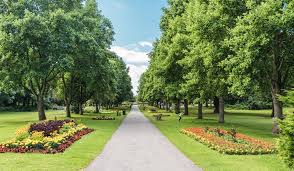 Solihull Early Years TeamTraining BrochureFor Childminders, Schools and SettingsSeptember 2023 – July 2024INTRODUCTION TO TRAINING COURSESWelcome to the Early Years and Childcare training brochure!This brochure sets out of offer of training for 2023 to September 2024. You will find more information and recorded training on our www.solgrid.org.uk/eyc/training webpage. This year we have looked again at our training offer to see if it best matches what you tell us you need and our intelligence from inspections and visits from the Early Years Team. The leaders and mangers’ meetings are offering a structure of support which prioritises the needs of Solihull leads. Rather than sharing news at each of the three meetings (childminder, group settings and school specific), we will record this as a briefing which you can access on Solgrid/EYC. Specific meetings can then focus in more depth on a smaller number of areas and allow interaction and group sharing of Early Years leaders’ knowledge.We know that you often find it difficult to release staff for all the training you would like to access. We try to organise our termly meetings for leads (managers, DSLs, SENCos) to bring together topics and visitors that you will appreciate. We have also provided ‘extras’ that are topical, such as invites to Ofsted to share information from inspections and Solihull safeguarding representatives to share information about Operation Encompass. Makaton training continues to be in high demand, and we are able to train an extra team member for this year to help support this. There are training brochures for Specialist Inclusion Support Services (SISS) and Solihull Safeguarding Children Partnership which give longer in-depth training. It is a Solihull requirement for DSLs to attend at least one SSCP training module each year so do look at those that best match your current areas of need.Department of Education has a range of free training available which is of high quality. This includes the Professional Development Programme (with additional cover costs provided), Best Practice Level 3 SENCo, early years child development training, and National Professional Qualification in Early Years Leadership (NPQEYL). You may also wish to consider signing up for coaching from DfE funded Experts and Mentors for child minders and group settings. There are also a range of free (to Solihull) Dingley’s Promise Inclusion Programme training modules which will be added to during the year. We hope every Solihull Early Years practitioner will at least complete the Inclusion module. Well done to our settings who have been awarded the Dingley’s Promise Kitemark for training attended.Whatever route you take through your professional development programme we hope that you will find something you can access through the Solihull offer. This will also include our setting improvement visits and Area SENCo visits which give you a chance to talk more specifically about your needs and how we can support. We continue to develop both our Solgrid Early Years and Childcare on-line support and the information available on the Solihull Local Offer. All developments across the year are led by our interactions and feedback from you. Thank you for completing evaluations and monitoring forms and taking the time to help us do the best we can to support the Solihull early years community.We look forward to seeing you either on-screen or at our face-to-face meetings this year.Thanks for your on-going support.Lisa Morris - Solihull Early Years Team ManagerBooking CoursesOur Business Support Team in Solihull is keen to unify the approaches we all take in organising, booking, and providing training. We have tried to keep things simple for everyone and Solihull School specific courses will follow the processes used by whole school training this year. We will keep you informed about proposed changes for 2024-25 as we move to next year’s arrangements for early years group settings and childminders. Booking will move to Teams forms (we are already using this at training for evaluations) and we will be reviewing our charging policy.Please see our website for further information about our procedures, our attendance policy, and frequently asked questions about training.https://www.solgrid.org.uk/eyc/training/booking-procedures/ Booking Form and ProceduresYou will find our booking form here – www.solgrid.org.uk/training.  Please complete one booking form for each setting. It is important that you complete the form in full. If you do not supply all the information required, your booking may be delayed. Once the booking form has been received, we will process it, and course confirmation will be sent back to you via the email address you provide on the booking form.Ways to PayAll courses are subject to a charge unless otherwise stated. If no payment is required with your booking, you can email your form to  eyenquiries@solihull.gov.uk. Please ensure that this form has been signed by the setting leader/manager.Payment by invoiceWe will invoice the setting for payment following receipt of the completed booking form.Journal PaymentIf your setting is based in a school and you are able to pay by journal, please supply us with the cost centre on your booking form.If your setting/school does not pay for courses on time you may be prevented from booking onto or attending other courses until the outstanding payment is settled.Unable to attendIf a participant is unable to attend a course the process is as follows:Notify Early Years and Education Improvement Service (eyenquiries@solihull.gov.uk) that they are unable to attend, at least 5 working days prior to the course date.Unfortunately, if a member of staff is unable to attend on the day of the course and you are not able to send a replacement, we will not be able to refund or transfer the cost of the course. You may transfer a place to another member of staff providing that the replacement member of staff is eligible to attend the course, i.e., has a job role that is appropriate for the training or has completed relevant pre-course tasks.VENUESCouncil House and Civic SuiteManor SquareSolihull B91 3QB (postcode for Sat Nav only B91 3PX)Elmwood Place37 Burtons WaySmith's WoodSolihull B36 0UG.Sans Souci Training Centre196 Tanworth LaneShirleySolihull B90 4DDBluebell CentreAbove Chelmsley Wood Shopping CentreBosworth DriveChelmsley WoodB37 5TN (Sat Nav B37 5EX)CONTENTSTraining for childmindersAutumn termLeaders and managers’ termly briefingNetwork meeting – Making sense of autism and Makaton tasterSEND for childmindersSpring termLeaders and managers’ termly briefingNetwork meeting – SchemaPlaySummer termLeaders and managers’ termly briefingNetwork meeting – Playful MathematicsSafeguarding and SEND training also available – see belowTraining for schoolsAutumn termMakaton signing for babiesLeaders and managers’ termly briefingNew to EYFS Part 1 and Part 2SchemaPlay – Inclusion in practiceThe Graduated ApproachEquality trainingSchool EYFS leaders and managers’ meetingEarly learning goals (ELG) ModerationSpring termMakaton signing for babiesLeaders and managers’ termly briefingSENCO briefing – autism focusPupil Voice training for children with SENDSchool EYFS leaders and managers Summer termLeaders and managers’ termly briefingWriting SMART targetsEarly learning goals (ELG) ModerationSENCO briefingMakaton signing for babiesTransition eventSchool EYFS leaders and managers’ meetingSafeguarding training also available – see belowTraining for PVI settingsAutumn termMakaton signing for babiesLeaders and managers’ termly briefingThe Early Years Foundation Stage (EYFS)Leading and managing continual improvement: Part 1SchemaPlay – Inclusion in practiceSENCO briefingThe Graduated ApproachNew to SENCo roleEquality trainingSpring termMakaton signing for babiesLeaders and managers’ termly briefingLeading and managing continual improvement: Part 2SENCO briefing – autism focusThe Early Years Foundation Stage (EYFS)Leading a room (babies and toddlers)Pupil Voice training for children with SENDSummer termLeaders and managers’ termly briefingLeaders and managers’ meeting: Sharing successLeading and managing continual improvement: Part 1Writing SMART targetsSENCO briefingMakaton signing for babiesTransition eventNew to SENCo roleSafeguarding training also available – see belowEarly Years SEND trainingAutumn termMakaton signing for babiesSENCo briefingThe Graduated ApproachNew to SENCO roleEquality trainingSpring termMakaton signing for babiesSENCo briefing - autism focusPupil Voice training for children with SENDSummer termWriting SMART targetsSENCo briefingMakaton signing for babiesTransition eventNew to SENCo roleSafeguarding trainingAutumn termDSL briefingSafeguarding awareness trainingPaediatric First AidSolihull Safeguarding Children PartnershipSpring termDSL briefingEarly Years team Safer RecruitmentSafeguarding awareness trainingPaediatric First AidSolihull Safeguarding Children PartnershipSummer termDSL briefingNew to DSL/refresherSafeguarding awareness training Paediatric First AidSolihull Safeguarding Children PartnershipEarly Years Looked After Children Co-ordinator core trainingQUICK GUIDE: TRAINING FOR CHILDMINDERS - AUTUMN TERMQUICK GUIDE: TRAINING FOR CHILDMINDERS - SPRING TERMQUICK GUIDE: TRAINING FOR CHILDMINDERS - SUMMER TERMQUICK GUIDE: TRAINING FOR SCHOOLS – AUTUMN TERMQUICK GUIDE: TRAINING FOR SCHOOLS – SPRING TERMQUICK GUIDE: TRAINING FOR SCHOOLS – SUMMER TERMQUICK GUIDE: TRAINING FOR PVI SETTINGS – AUTUMN TERMQUICK GUIDE: TRAINING FOR PVI SETTINGS – SPRING TERM QUICK GUIDE: TRAINING FOR PVI SETTINGS – SUMMER TERM QUICK GUIDE: SEND TRAINING - AUTUMN TERMQUICK GUIDE: SEND TRAINING – SPRING TERMQUICK GUIDE: SEND TRAINING – SUMMER TERM QUICK GUIDE: SAFEGUARDING TRAINING – AUTUMN TERM QUICK GUIDE: SAFEGUARDING TRAINING – SPRING TERMQUICK GUIDE: SAFEGUARDING TRAINING – SUMMER TERMFREE National TrainingEVENT TITLEDATEAUDIENCE/COST DELIVERED BYCOURSE CONTENTBOOKING INFO/COSTLeaders and managers’ termly briefingWed 20th Sept 2023Recorded and posted on SolgridChildminders/PVIs/schoolsCost: FREEEarly Years Team:Early Years and Childcare advisersUpdates and information: locally and from the wider Early Years sectorView on SolgridTraining (solgrid.org.uk)NetworkmeetingTues 10th Oct 2023 6:30-8:30pmCivic suiteCommittee Room 4ORMS TeamsChildmindersCost: FREEEarly Years Team:Early Years and Childcare advisersUpdatesMakaton taster (Anthony Hemphill)Making sense of autism CPD (Siobhan Farrelly)Click here to view agenda: Solgrid training / CM NetworkTo book a place click:Booking Form and Procedures (solgrid.org.uk)18 places availableORClick here to join the meetingSEND for childmindersMon 20th Nov 20236:30pmMS TeamsChildmindersCost: FREEEarly Years Team:Early Years SEND advisers and Inclusion SupportSupport for childminders when they have children with SENDThe Early Years Team support for childminders and how to access itInclusion fundingThe graduated approachISP support in your settingClick here to join the meetingEVENT TITLEDATEAUDIENCE/COST DELIVERED BYCOURSE CONTENTBOOKING INFO/COSTLeaders and managers’ termly briefingWed 24th Jan 2024Recorded and posted on SolgridChildminders/PVIs/ SchoolsCost: FREEEarly Years Team:Early Years and Childcare advisersUpdates and information: locally and from the wider Early Years sectorView on SolgridTraining (solgrid.org.uk)NetworkmeetingWed 28th Feb 20246:30-8:00pmMS TeamsChildmindersCost: FREEEarly Years Team:Early Years and Childcare advisersChanges to the EYFS Statutory FrameworkSchemaPlay postponedClick here to view agenda: Solgrid training / CM NetworkClick here to join the meetingEVENT TITLEDATEAUDIENCE/COSTDELIVERED BYCOURSE CONTENTBOOKING INFO/COSTLeaders and managers’ termly briefingWed 24th April 2024Recorded and posted on SolgridChildminders/PVIs/SchoolsCost: FREEEarly Years Team:Early Years and Childcare advisersUpdates and information: locally and from the wider Early Years sectorView on SolgridTraining (solgrid.org.uk)NetworkmeetingWed 12th June 20246:30-8:30pmCivic suiteCommittee Room 4ORMS TeamsChildmindersCost: FREEEarly Years Team:Early Years and Childcare advisersOpportunity to networkPlayful MathematicsClick here to view agenda: Solgrid training / CM NetworkTo book a place click:Booking Form and Procedures (solgrid.org.uk)18 places availableORClick here to join the meetingEVENT TITLEDATEAUDIENCE/COSTDELIVERED BYCOURSE CONTENTBOOKING INFOMakaton signing for babiesBlock of 3 sessions (Practitioners must attend all 3)Tuesdays12/19/26th Sept 20236:30-7:30 pmMS TeamsEarly Years practitioners and leaders working in schools and settingsCost: £30/personEarly Years Team:Area SENCosLearn over 100 signs suitable for Early Years settings.Learn how to use Makaton symbols.Learn the theory and good practice needed for using Makaton.Certificate awarded.FULLSee Spring/Summer term dates.Leaders and managers’ termly briefingWed 20th Sept 2023Recorded and posted on SolgridChildmindersPVIsSchoolsCost: FREEEarly Years Team:Early Years and Childcare advisersUpdates and information: locally and from the wider Early Years sectorView on SolgridTraining (solgrid.org.uk)New to EYFS:Part 1Tue 26th Sept 20239:15-11:45amLG – 12Council HouseMeet at Orchard House ReceptionPractitioners new to EYFS, new to EYFS in Solihull or senior leaders wanting to know more about EYFSCost: FREEEarly Years Team:Early Years and Childcare advisersExplore the EYFS statutory framework and best practice guidance documents.It is suggested that delegates attend both sessionshttps://forms.office.com/e/7XWzcn0hK5SchemaPlay -Inclusion in practiceThurs 28th Sept 20231:00-5:00pmOrchard House G.01Council HouseMeet at Orchard House ReceptionEarly Years practitioners and leaders working in schools and settingsCost: £40 per delegateLynette Brock –Co-founder of SchemaPlaySupporting children vulnerable to disadvantage and those with SEND. Nurturing confidence in individuals with a lively interest in life.To book a place click:Booking Form and Procedures (solgrid.org.uk)30 places availableNew to EYFS:Part 2Tue 10th Oct 20239:15-11:45amLG – 12Meet at Orchard House ReceptionPractitioners new to EYFS, new to EYFS in Solihull or senior leaders wanting to know more about EYFSCost: FREEEarly Years Team:Early Years and Childcare advisersSupporting and nurturing confidence in children vulnerable to disadvantage and those with SENDIt is suggested that delegates attend both sessionshttps://forms.office.com/e/BY7tHwikJmThe Graduated ApproachMon 16th Oct 20231:30-4:00pmMS TeamsEarly Years practitioners and leaders working in schools and settingsCost: FREEEarly Years Team:Area SENCosHow to use the new graduated approach to support children with SENDClick here to join the meetingEquality trainingMon 6th Nov 20231:30-3:30pmMS TeamsEarly Years practitioners and leaders working in schools and settingsCost: FREEEarly Years Team:Area SENCosAn opportunity to look at how the Equality Act applies to Early Years.Click here to join the meetingSchool EYFS leaders and managers’ briefingThurs 9th Nov 20239:30-11:30amLG – 12Council House(meet at Orchard House Reception)Early Years leaders and managersCost: FREEEarly Years Team:Early Years and Childcare advisersNetworkingExplore some of the recent research/announcements/Ofsted themesDiscuss and reflect upon some of the EYFS News items shared via vodcast on www.solgrid.org.uk/eychttps://forms.office.com/e/wUisStu9bHSchool EYFS leaders and managers’ briefingMon 13th Nov 20231:30-3:30pmRoom 1:02Elmwood PlaceEarly Years leaders and managersCost: FREEEarly Years Team:Early Years and Childcare advisersNetworkingExplore some of the recent research/announcements/Ofsted themesDiscuss and reflect upon some of the EYFS News items shared via vodcast on www.solgrid.org.uk/eychttps://forms.office.com/e/hFGSZBFiRBEarly learning goals (ELG) ModerationThurs 16th Nov 20231:30-3:30pmLG :12Council HouseMeet at Orchard House ReceptionTeachers making EYFSP judgements at the end of the year and year 1 teachers interested in EYFSPCost: FREEEarly Years Team:Early Years and Childcare advisersThe meeting will give practitioners an opportunity to share evidence of children’s learning at expected and emerging early learning goals (ELG)https://forms.office.com/e/KHmVNd1u1jMakaton signing for babiesBlock of 3 sessions (Practitioners must attend all 3)Wednesdays22/29th Nov/6th Dec 20234:00-5:00 pmMS TeamsEarly Years practitioners and leaders working in schools and settingsCost: £30/personEarly Years Team:Area SENCosLearn over 100 signs suitable for Early Years settingsLearn how to use Makaton symbolsLearn the theory and good practice needed for using MakatonCertificate awardedFULLSee Spring/Summer term datesEVENT TITLEDATEAUDIENCE/COSTDELIVERED BYCOURSE CONTENTBOOKING INFOMakaton signing for babiesBlock of 3 sessions (Practitioners must attend all 3)Tuesdays9/16/23rd Jan 20246:30- 7:30pmMS TeamsEarly Years practitioners and leaders working in schools and settingsCost: £30/personEarly Years Team:Area SENCosLearn over 100 signs suitable for Early Years settingsLearn how to use Makaton symbolsLearn the theory and good practice needed for using MakatonCertificate awardedTo book a place click:Booking Form and Procedures (solgrid.org.uk)9 places availableLeaders and managers’ termly briefingWed 24th Jan 2024Recorded and posted on SolgridChildmindersPVIsSchoolsCost: FREEEarly Years Team:Early Years and Childcare advisersUpdates and information: locally and from the wider Early Years sectorView on SolgridTraining (solgrid.org.uk)SENCO briefingMon 5th Feb 20241:30-3:30pmMS TeamsEarly Years practitioners and leaders working in schools and settingsCost: FREESiobhan FarrellyAutism TeamAutism FocusClick here to join the meetingMakaton signing for babiesBlock of 3 sessions (Practitioners must attend all 3)Fridays1/8/15th March 20249:30-10:30amMS TeamsEarly Years practitioners and leaders working in schools and settingsCost: £30/personEarly Years Team:Area SENCosLearn over 100 signs suitable for Early Years settingsLearn how to use Makaton symbolsLearn the theory and good practice needed for using MakatonCertificate awardedTo book a place click:Booking Form and Procedures (solgrid.org.uk)9 places availablePupil Voice training for children with SENDMon 11th March 20241:30-3:30pmMS TeamsEarly Years practitioners and leaders working in schools and settingsCost: FREEEarly Years Team:Area SENCosThe importance of the Pupil Voice in Early Years SENDClick here to join the meetingSchool EYFS leaders and managers’ briefingThurs 14th March 20241:30-3:30pmRoom 1:02Elmwood PlaceEarly Years leaders and managersCost: FREEEarly Years Team:Early Years and Childcare advisersNetworkingExplore some of the recent research/announcements/Ofsted themesDiscuss and reflect upon some of the EYFS News items shared via vodcast on www.solgrid.org.uk/eychttps://forms.office.com/e/6Jnn15fsuLSchool EYFS leaders and managers’ briefingFri 15th March 20249:30-11:30amRoom 2Sans SouciEarly Years leaders and managersCost: FREEEarly Years Team:Early Years and Childcare advisersNetworkingExplore some of the recent research/announcements/Ofsted themesDiscuss and reflect upon some of the EYFS News items shared via vodcast on www.solgrid.org.uk/eychttps://forms.office.com/e/4CS4N1ZQTUEVENT TITLEDATEAUDIENCE/COSTDELIVERED BYCOURSE CONTENTBOOKING INFOLeaders and managers’ termly briefingWed 24th April 2024Recorded and posted on SolgridChildmindersPVIsSchoolsCost: FREEEarly Years Team:Early Years and Childcare advisersUpdates and information: locally and from the wider early years sectorView on SolgridTraining (solgrid.org.uk)Writing SMART targetsMon 29th April 20241:30-3:30pmRoom 3Sans SouciEarly Years practitioners and leaders working in schools and settingsCost: FREEEarly Years Team:Area SENCosPractical session on supporting and planning new skills in writing targetsTo book a place click:Booking Form and Procedures (solgrid.org.uk)Early learning goals (ELG) ModerationFri 17th May 20249:30-11:30amRoom 2Sans SouciTeachers making EYFSP judgements at the end of the tear and year 1 teachers interested in EYFSPCost: FREEEarly Years Team:Early Years and Childcare advisersThe meeting will give practitioners an opportunity to share evidence of children’s learning at expected and emerging early learning goals (ELG)https://forms.office.com/e/upE7yicCJgSENCO briefingMon 3rd June 20241:30-3:30pmMS TeamsEarly Years practitioners and leaders working in schools and settingsCost: FREEEarly Years Team:Area SENCosRelevant issues at timeClick here to join the meetingMakaton signing for babiesBlock of 3 sessions (Practitioners must attend all 3)Mon 3rd JuneWed 5th JuneFri 7th June 20246:30-7:30 pmMS TeamsEarly Years practitioners and leaders working in schools and settingsCost: £30/personEarly Years Team:Area SENCosLearn over 100 signs suitable for Early Years settingsLearn how to use Makaton symbolsLearn the theory and good practice needed for using MakatonCertificate awardedTo book a place click:Booking Form and Procedures (solgrid.org.uk)9 places available eMakaton signing for babiesBlock of 3 sessions (Practitioners must attend all 3)Tuesdays4/11/18th June 20246:30-7:30 pmMS TeamsEarly Years practitioners and leaders working in schools and settingsCost: £30/personEarly Years Team:Area SENCosLearn over 100 signs suitable for Early Years settingsLearn how to use Makaton symbolsLearn the theory and good practice needed for using MakatonCertificate awarded.To book a place click:Booking Form and Procedures (solgrid.org.uk)9 places availableTransition event(West Solihull)Mon 10th June 20241:30-3:30pmRoom 2Sans SouciAll PVI and schools SENCO, teachers, or Head of Foundation StageCost: FREEEarly Years Team:Area SENCosAn opportunity for schools PVIs and childminders to talk to each other about SEND children transitioning between settings in September 2024To book a place click:Booking Form and Procedures (solgrid.org.uk)Transition event(North/East Solihull)Mon 10th June 20241:30-3:30pmVenue will be confirmed on Solgrid(solgrid.org.uk)All PVI and schools SENCO, teachers, or Head of Foundation StageCost: FREEEarly Years Team:Area SENCosAn opportunity for schools PVIs and childminders to talk to each other about SEND children transitioning between settings in September 2024To book a place click:Booking Form and Procedures (solgrid.org.uk)School EYFS leaders and managers’ briefingMon 17th June 20241:30-3:30pmRoom 2Sans SouciEarly Years leaders and managersCost: FREEEarly Years Team:Early Years and Childcare advisersNetworkingExplore some of the recent research/announcements/Ofsted themesDiscuss and reflect upon some of the EYFS News items shared via vodcast on www.solgrid.org.uk/eychttps://forms.office.com/e/BH2M0WNSd1School EYFS leaders and managers’ briefingTue 18th June 20249:30-11:30amRoom 1:02Elmwood PlaceEarly Years leaders and managersCost: FREEEarly Years Team:Early Years and Childcare advisersNetworkingExplore some of the recent research/announcements/Ofsted themesDiscuss and reflect upon some of the EYFS News items shared via vodcast on www.solgrid.org.uk/eychttps://forms.office.com/e/QbCnYhwsC3EVENT TITLEDATEAUDIENCE/COSTDELIVERED BYCOURSE CONTENTBOOKING INFOMakaton signing for babiesBlock of 3 sessions (Practitioners must attend all 3)Tuesdays12/19/26th Sept 2023MS TeamsEarly Years practitioners and leaders working in schools and settingsCost: £30/personEarly Years Team:Area SENCosLearn over 100 signs suitable for Early Years settingsLearn how to use Makaton symbolsLearn the theory and good practice needed for using MakatonCertificate awardedFULLSee Spring/Summer term datesLeaders and managers’ termly briefingWed 20th Sept 2023Recorded and posted on SolgridChildmindersPVIsSchoolsCost: FREEEarly Years Team:Early Years and Childcare advisersUpdates and information: locally and from the wider early years sectorView on SolgridTraining (solgrid.org.uk)SchemaPlay -Inclusion in PracticeThurs 28th Sept 20231:00-5:00pmOrchard House G.01Council House(meet at Orchard House Reception)Early Years practitioners and leaders working in schools and settingsCost: £40 per delegateLynette Brock –Co-founder of SchemaPlaySupporting children vulnerable to disadvantage and those with SEND. Nurturing confidence in individuals with a lively interest in lifeTo book a place click:Booking Form and Procedures (solgrid.org.uk)30 places availableThe Early Years Foundation Stage (EYFS)Tues 3rd Oct 20231:30–4:30 pmLG-12Council House(meet at Orchard House Reception)PVI and Childminders. Practitioners who are:New to roleLess experiencedNeeding refresherCost: FREEEarly Years Team:Early Years and Childcare advisersAn opportunity to consider:The key person role: children’s emotional wellbeingWhat does teaching look like in early years?Child development across the prime areas of learningTo book a place click:Booking Form and Procedures (solgrid.org.uk)22 places availableLeading and managing continual improvementPart 1 of 2Tues 10th Oct 20231:30-4:30pmLG-12Council House(meet at Orchard House Reception)Leaders and managers who are:New to roleLess experiencedLeading a change in approachCost: FREEEarly Years Team:Early Years and Childcare advisersAcross the two sessions we will consider:Self-evaluation and improvement planningImplementation: taking staff with you on the journeyMonitoring and reviewing progressTo book a place click:Booking Form and Procedures (solgrid.org.uk)22 places availableSENCO briefingMon 2nd Oct 20231:30-3:30pmVenue change- Smiths Wood Primary AcademyB36 0SZPrivate, Voluntary and Independent (PVI) settingsCost: FREELisa IrvingSensory and Physical Impairment TeamPractical session raising awareness of and understanding the issues raised by those who are visually or hearing impairedTo book a place click:Booking Form and Procedures (solgrid.org.uk)16 places availableThe Graduated ApproachMon 16th Oct 20231:30-4:00pmMS TeamsEarly Years practitioners and leaders working in schools and settingsCost: FREEEarly Years Team:Area SENCosHow to use the new graduated approach to support children with SENDClick here to join the meetingNew to SENCo roleThurs 19th Oct 20239:30-11:00amMS TeamsNewly appointed SENCos or SENCos in need of a refresher in Early Years PVI settingsCost: FREEEarly Years TeamThe role of the Early Years SENCoRelevant documents and informationWorking with parents and supporting key people in your settingThe Graduated Response – learn more about it and how to use it effectivelySolihull paperwork and referrals.Click here to join the meetingEquality trainingMon 6th Nov 20231:30-3:30pmMS TeamsEarly Years practitioners and leaders working in schools and settingsCost: FREEEarly Years Team:Area SENCosAn opportunity to look at how the Equality Act applies to Early YearsClick here to join the meetingMakaton signing for babiesBlock of 3 sessions (Practitioners must attend all 3)Wednesdays22/29th Nov/6th Dec 2023MS TeamsEarly Years practitioners and leaders working in schools and settingsCost: £30/personEarly Years Team:Area SENCosLearn over 100 signs suitable for Early Years settingsLearn how to use Makaton symbolsLearn the theory and good practice needed for using MakatonCertificate awardedFULLSee Spring/Summer term datesEVENT TITLEDATEAUDIENCE/COSTDELIVERED BYCOURSE CONTENTBOOKING INFOMakaton signing for babiesBlock of 3 sessions. (Practitioners must attend all 3)Tuesdays9/16/23rd Jan 20246:30-7:30pmMS TeamsEarly Years practitioners and leaders working in schools and settingsCost: £30/personEarly Years Team:Area SENCosLearn over 100 signs suitable for Early Years settingsLearn how to use Makaton symbolsLearn the theory and good practice needed for using MakatonCertificate awardedTo book a place click:Booking Form and Procedures (solgrid.org.uk)9 places availableLeaders and managers’ termly briefingWed 24th Jan 2024Recorded and posted on SolgridChildmindersPVIsSchoolsCost: FREEEarly Years Team:Early Years and Childcare advisersUpdates and information: locally and from the wider early years sectorView on SolgridTraining (solgrid.org.uk)Leading and managing continual improvementPart 2 of 2Tues 30th Jan 20241:30-4:30pmLG:12Council HouseMeet at Orchard House ReceptionLeaders and managers who are:New to roleLess experiencedLeading a change in approachCost: FREEEarly Years Team:Early Years and Childcare advisersAcross the two sessions we will consider:Self-evaluation and improvement planningImplementation: taking staff with you on the journeyMonitoring and reviewing progressTo book a place click:Booking Form and Procedures (solgrid.org.uk)22 places availableSENCO briefingMon 5th Feb 20241:30-3:30pmMS TeamsEarly Years practitioners and leaders working in schools and settingsCost: FREESiobhan Farrelly Autism TeamAutism FocusClick here to join the meetingThe Early Years Foundation Stage (EYFS)Tues 6rd Feb 20241:30–4:30 pmLG-12Council House(meet at Orchard House Reception)PVI and Childminders. Practitioners who are:New to roleLess experiencedNeeding refresherCost: FREEEarly Years Team:Early Years and Childcare advisersAn opportunity to consider:The key person role: children’s emotional wellbeingWhat does teaching look like in early years?Child development across the prime areas of learningTo book a place click:Booking form 22 places availableMakaton signing for babiesBlock of 3 sessions (Practitioners must attend all 3)Fridays1/8/15th March 20249:30-10:30amMS TeamsEarly Years practitioners and leaders working in schools and settingsCost: £30/personEarly Years Team:Area SENCosLearn over 100 signs suitable for Early Years settingsLearn how to use Makaton symbolsLearn the theory and good practice needed for using MakatonCertificate awardedTo book a place click:Booking Form and Procedures (solgrid.org.uk)9 places availableLeading a room(Babies and toddlers)Wed 6th March 20249:30am-12-30pmLG:12Council HouseMeet at Orchard House ReceptionBaby and toddler room:Room leadersAspiring room leadersEarly Years Team:Early Years and Childcare advisersAn opportunity to consider:What does quality look like for babies and toddlers: curriculum, pedagogy, and assessment?Identifying priorities for improvementDeveloping staff practiceTo book a place click:Booking Form and Procedures (solgrid.org.uk22 places availablePupil Voice training for children with SENDMon 11th March 20241:30-3:30pmMS TeamsEarly Years practitioners and leaders working in schools and settingsCost: FREEEarly Years Team:Area SENCosThe importance of the Pupil Voice in Early Years SENDClick here to join the meetingEVENT TITLEDATEAUDIENCE/COSTDELIVERED BYCOURSE CONTENTBOOKING INFOLeaders and managers’ termly briefingWed 24th April 2024Recorded and posted on SolgridChildmindersPVIsSchoolsCost: FREEEarly Years Team:Early Years and Childcare advisersUpdates and information: locally and from the wider early years sectorView on SolgridTraining (solgrid.org.uk)Writing SMART targetsMon 29th April 20241:30-3:30pmRoom 3Sans SouciEarly Years practitioners and leaders working in schools and settingsCost: FREEEarly Years Team:Area SENCosPractical session on supporting and planning new skills in writing targetsTo book a place click:Booking Form and Procedures (solgrid.org.uk)Leaders and managers’ briefing: Sharing Success.(The same briefing that was due to take place on 30th April has been cancelled)Wed 1st May 20249:30am-12:00pmRoom 3Sans SouciPVI leaders and managersCost: FREEEarly Years Team:Early Years and Childcare advisersThe session will include contributions from leaders and managers who have been invited to share their experiences, but there will also be time for wider networking and discussion. The overall focus will be:Successfully managing change in key areas, for example, curriculum, pedagogy, assessmentRecent Ofsted experiencesNetworking and Q&A opportunitiesTo book a place click:Booking Form and Procedures (solgrid.org.uk)23 placesSENCO briefingMon 3rd June 20241:30-3:30pmMS TeamsEarly Years practitioners and leaders working in schools and settingsCost: FREEEarly Years Team:Area SENCosRelevant issues at timeClick here to join the meetingMakaton signing for babiesBlock of 3 sessions (Practitioners must attend all 3)Mon 3rd June 2024Wed 5th June 2024Fri 7th June 20246:30-7:30 pmMS TeamsEarly Years practitioners and leaders working in schools and settingsCost: £30/personEarly Years Team:Area SENCosLearn over 100 signs suitable for Early Years settingsLearn how to use Makaton symbolsLearn the theory and good practice needed for using MakatonCertificate awardedTo book a place click:Booking Form and Procedures (solgrid.org.uk)9 places availableMakaton signing for babiesBlock of 3 sessions. (Practitioners must attend all 3)Tuesdays4/11/18th June 20246:30-7:30 pmMS TeamsEarly Years practitioners and leaders working in schools and settingsCost: £30/personEarly Years Team:Area SENCosLearn over 100 signs suitable for Early Years settingsLearn how to use Makaton symbolsLearn the theory and good practice needed for using MakatonCertificate awardedTo book a place click:Booking Form and Procedures (solgrid.org.uk)9 places availableTransition event(West Solihull)Mon 10th June 20241:30pm-3:30pmRoom 2Sans SouciAll PVI and schools SENCO, teachers, or Head of Foundation StageCost: FREEEarly Years Team:Area SENCosAn opportunity for schools PVIs and childminders to talk to each other about SEND children transitioning between settings in September 2024To book a place click:Booking Form and Procedures (solgrid.org.uk)Transition event(North/East Solihull)Mon 10th June 20241:30pm-3:30pmSmith’s Wood Primary Academy, B36 0SZAll PVI and schools SENCO, teachers, or Head of Foundation StageCost: FREEEarly Years Team:Area SENCosAn opportunity for schools PVIs and childminders to talk to each other about SEND children transitioning between settings in September 2024To book a place click:Booking Form and Procedures (solgrid.org.uk)Leading and managing continual improvement:Part 1 & 2(Please note this course is run in two parts)Part 1:Tues 11th June 20241:30-4:30pmLG12 Council House (meet at Orchard House Reception)Part 2:Tues 17 Sept 20241:30-4:30pmLG12 Council House (meet at Orchard House Reception)Leaders and managers:New to roleLess experiencedLeading a change in approachCost: FREEEarly Years Team:Across the two sessions, we will consider:Self-evaluation and improvement planningImplementation: taking staff with you on the journeyMonitoring and reviewing progressTo book a place, click: Booking form  New to SENCo role (Repeat of Autumn course)Mon 8th July 20241:00 - 2:30pmMS TeamsNewly appointed SENCos or SENCos in need of a refresher in Early Years PVI settingsCost: FREEEarly Years TeamThe role of the Early Years SENCoRelevant documents and informationWorking with parents and supporting key people in your settingThe Graduated Response – learn more about it and how to use it effectivelySolihull paperwork and referralsTo book a place, click here: Booking form EVENT TITLEDATEAUDIENCE/COSTDELIVERED BYCOURSE CONTENTBOOKING INFOMakaton signing for babiesBlock of 3 sessions (Practitioners must attend all 3)Tuesdays12/19/26th Sept 20236:30-7:30 pmMS TeamsEarly Years practitioners and leaders working in schools and settingsCost: £30/personEarly Years Team:Area SENCosLearn over 100 signs suitable for Early Years settingsLearn how to use Makaton symbolsLearn the theory and good practice needed for using MakatonCertificate awardedFULLSee Spring/Summer term datesSENCO briefingMon 2nd Oct 20231:30-3:30pmSmiths Wood Primary Academy B36 0SZPrivate, Voluntary and Independent (PVI) settingsCost: FREELisa IrvingSensory and Physical Impairment TeamPractical session raising awareness of and understanding the issues raised by those who are visually or hearing impaired.To book a place click:Booking Form and Procedures (solgrid.org.uk)16 places availableThe Graduated ApproachMon 16th Oct 20231:30-4:00pmMS TeamsEarly Years practitioners and leaders working in schools and settingsCost: FREEEarly Years Team:Area SENCosHow to use the new graduated approach to support children with SENDClick here to join the meetingNew to SENCo roleThurs 19th Oct 20239:30-11:00amMS TeamsNewly appointed SENCos or SENCos in need of a refresher in Early Years PVI settings.Cost: FREEEarly Years TeamThe role of the Early Years SENCoRelevant documents and informationWorking with parents and supporting key people in your settingThe Graduated Response – learn more about it and how to use it effectivelySolihull paperwork and referralsClick here to join the meetingEquality trainingMon 6th Nov 20231:30-3:30pmMS TeamsEarly Years practitioners and leaders working in schools and settingsCost: FREEEarly Years Team:Area SENCosAn opportunity to look at how the Equality Act applies to Early YearsClick here to join the meetingMakaton signing for babiesBlock of 3 sessions. (Practitioners must attend all 3)Wednesdays22/29th Nov/6th Dec 20234:00-5:00pmMS TeamsEarly Years practitioners and leaders working in schools and settingsCost: £30/personEarly Years Team:Area SENCosLearn over 100 signs suitable for Early Years settingsLearn how to use Makaton symbolsLearn the theory and good practice needed for using MakatonCertificate awardedFULLSee Spring/Summer term datesEVENT TITLEDATEAUDIENCE /   COSTDELIVERED BYCOURSE CONTENTBOOKING INFOMakaton signing for babiesBlock of 3 sessions. (Practitioners must attend all 3)Tuesdays9/16/23rd Jan 20246:30-7:30pmMS TeamsEarly Years practitioners and leaders working in schools and settingsCost: £30/personEarly Years Team:Area SENCosLearn over 100 signs suitable for Early Years settingsLearn how to use Makaton symbolsLearn the theory and good practice needed for using MakatonCertificate awardedTo book a place click:Booking Form and Procedures (solgrid.org.uk)9 places availableSENCO briefing:Autism focusMon 5th Feb 20241:30-3:30pmMS TeamsEarly Years practitioners and leaders working in schools and settingsCost: FREESiobhan FarrellyAutism TeamAutism FocusClick here to join the meetingMakaton signing for babiesBlock of 3 sessions. (Practitioners must attend all 3)Fridays1/8/15th March 20249:30-10:30amMS TeamsEarly Years practitioners and leaders working in schools and settingsCost: £30/personEarly Years Team:Area SENCosLearn over 100 signs suitable for Early Years settingsLearn how to use Makaton symbolsLearn the theory and good practice needed for using MakatonCertificate awardedTo book a place click:Booking Form and Procedures (solgrid.org.uk)9 places availablePupil Voice training for children with SENDMon 11th March 20241:30pm-3:30pmMS TeamsEarly Years practitioners and leaders working in schools and settingsCost: FREEEarly Years Team:Area SENCosThe importance of the Pupil Voice in Early Years SENDClick here to join the meetingEVENT TITLEDATEAUDIENCE/COSTDELIVERED BYCOURSE CONTENTBOOKING INFOWriting SMART targetsMon 29th April 20241:30-3:30pmRoom 3Sans SouciEarly Years practitioners and leaders working in schools and settingsCost: FREEEarly Years Team:Area SENCosPractical session on supporting and planning new skills in writing targetsTo book a place click:Booking Form and Procedures (solgrid.org.uk)SENCO briefingMon 3rd June 20241:30-3:30pmMS TeamsEarly Years practitioners and leaders working in schools and settingsCost: FREEEarly Years Team:Area SENCosRelevant issues at timeClick here to join the meetingMakaton signing for babiesBlock of 3 sessions. (Practitioners must attend all 3)Mon 3rd JuneWed 5th JuneFri 7June 20246:30-7:30 pmMS TeamsEarly Years practitioners and leaders working in schools and settingsCost: £30/personEarly Years Team:Area SENCosLearn over 100 signs suitable for Early Years settingsLearn how to use Makaton symbolsLearn the theory and good practice needed for using MakatonCertificate awardedTo book a place click:Booking Form and Procedures (solgrid.org.uk)9 places availableMakaton signing for babiesBlock of 3 sessions. (Practitioners must attend all 3)Tuesdays4/11/18th June 20246:30-7:30 pmMS TeamsEarly Years practitioners and leaders working in schools and settingsCost: £30/personEarly Years Team:Area SENCosLearn over 100 signs suitable for Early Years settingsLearn how to use Makaton symbolsLearn the theory and good practice needed for using MakatonCertificate awardedTo book a place click:Booking Form and Procedures (solgrid.org.uk)9 places availableTransition event(West Solihull)Mon 10th June 20241:30pm-3:30pmRoom 2Sans SouciAll PVI and schools SENCO, teachers, or Head of Foundation StageCost: FREEEarly Years Team:Area SENCosAn opportunity for schools PVIs and childminders to talk to each other about SEND children transitioning between settings in September 2024To book a place click:Booking Form and Procedures (solgrid.org.uk)Transition event(North/East Solihull)Mon 10th June 20241:30-3:30pmVenue will be confirmed on Solgrid(solgrid.org.uk)All PVI and schools SENCO, teachers, or Head of Foundation StageCost: FREEEarly Years Team:Area SENCosAn opportunity for schools PVIs and childminders to talk to each other about SEND children transitioning between settings in September 2024To book a place click:Booking Form and Procedures (solgrid.org.uk)New to SENCo role (Repeat of Autumn course)Mon 8th July1:00-2:30pmMS TeamsNewly appointed SENCos or SENCos in need of a refresher in Early Years PVI settingsCost: FREEEarly Years TeamThe role of the Early Years SENCoRelevant documents and informationWorking with parents and supporting key people in your settingThe Graduated Response – learn more about it and how to use it effectivelySolihull paperwork and referrals.To book a place, click here: Booking form EVENT TITLEDATEAUDIENCE/COSTDELIVERED BYCOURSE CONTENTBOOKING INFODesignated Safeguarding Lead (DSL) briefingThurs 5th Oct 20231:30-3:00pmMS TeamsDesignated Safeguarding Leads in PVI early years and childcare settings, registered providers, proprietors, committee membersCost: FREEEarly Years Team:Early Years and Childcare advisersBrief content – variesNational and local safeguarding updatesGuest speakers and safeguarding related contentOpportunities to networkClick here to join the meetingSafeguarding Awareness trainingWed 18th Oct 20236:30-8:30pmCivic SuitePractitioners new to safeguarding or who require short refresher session, including apprentices, room leaders, key person, kitchen staff and cover staff.Cost: £28Early Years Team:Early Years and ChildcareaAdvisersWhat is safeguarding?Why do we need to safeguard children and young people?Categories of child abuse and neglectRecognise and act on concerns about the safety and welfare of children and young peopleTo book a place click:Booking Form and Procedures (solgrid.org.uk)38 places availablePaediatric First AidWed 6th &13th Sept 20236:30 - 9:30 pm2 evening sessionsCivic SuiteCouncil HouseThe Paediatric First Aid course is primarily aimed at those working in childcare settings, but it will be useful for anyone with responsibility for caring for infants and children.Cost: £65First ResponseThis qualification provides learners with the opportunity to develop the skills and knowledge needed to deal with a range of paediatric first aid situations, illnesses, injuries and emergencies which can arise when looking after children.FULLPlease check Solgrid for dates, times, and venues.Training (solgrid.org.uk)Paediatric First AidSat 14th Oct 20239:30am–4:30 pmFull day trainingConnection Church Centre, Cooks Lane, Fordbridge, B37 6NPThe Paediatric First Aid course is primarily aimed at those working in childcare settings, but it will be useful for anyone with responsibility for caring for infants and children.Cost: £65First ResponseThis qualification provides learners with the opportunity to develop the skills and knowledge needed to deal with a range of paediatric first aid situations, illnesses, injuries and emergencies which can arise when looking after children.To book a place click:Booking Form and Procedures (solgrid.org.uk)Solihull Safeguarding Children Partnership (SSCP)Please visit the Training programme on the SSCP website for full details of courses.training.solihulllscp.co.uk/Learning-and-Development.aspxIt is a Solihull requirement for DSLs to attend at least one SSCP training module each yearTraining frequently asked questions (solgrid.org.uk)Cost: FREESolihull Safeguarding Children PartnershipSSCP aims to provide a comprehensive range of multi-agency training for managers and practitioners that support the delivery of the SSCP improvement prioritiestraining.solihulllscp.co.uk/Learning-and-Development.aspxEVENT TITLEDATEAUDIENCE/COSTDELIVERED BYDELIVERED BYCOURSE CONTENTBOOKING INFOBOOKING INFODesignated Safeguarding Lead (DSL) briefingThurs 29th Feb 20241:30-3:00pmMS TeamsDesignated Safeguarding Leads in PVI early years and childcare settings, registered providers, proprietors, committee membersCost: FREEEarly Years Team:Early Years and Childcare advisersEarly Years Team:Early Years and Childcare advisersBrief content – variesNational and local safeguarding updatesGuest speakers and safeguarding related contentOpportunities to networkClick here to join the meetingClick here to join the meetingEarly Years Team Safer RecruitmentTues 12th March 20249:15 – 12:15amRoom 3Sans SouciSchool LeadersGovernorsFinance StaffCost: £45Early Years Team and Solihull HREarly Years Team and Solihull HRTo build on local safeguarding guidance and training to promote an ongoing culture of vigilanceTo identify best practice in the recruitment and selection process, which deters or prevents the appointment of unsuitable peopleTo plan essential safe steps in the recruitment and selection process.To promote safer working practicesTo book a place click:Booking Form and Procedures (solgrid.org.uk)20 places availableTo book a place click:Booking Form and Procedures (solgrid.org.uk)20 places availableSafeguarding Awareness trainingWed 20th Mar 20246:30-8:30pmCivic SuitePractitioners new to safeguarding or who require short refresher session, including apprentices, room leaders, key person, kitchen staff and cover staff.Cost: £28Practitioners new to safeguarding or who require short refresher session, including apprentices, room leaders, key person, kitchen staff and cover staff.Cost: £28Early Years Team:Early Years and Childcare advisersWhat is safeguarding?Why do we need to safeguard children and young people?Categories of child abuse and neglectRecognise and act on concerns about the safety and welfare of children and young peopleTo book a place click:Booking Form and Procedures (solgrid.org.uk)38 places availablePaediatric First AidPlease check Solgrid for dates, times, and venues.Training (solgrid.org.uk)The Paediatric First Aid course is primarily aimed at those working in childcare settings, but it will be useful for anyone with responsibility for caring for infants and children.Cost: £65The Paediatric First Aid course is primarily aimed at those working in childcare settings, but it will be useful for anyone with responsibility for caring for infants and children.Cost: £65First ResponseThis qualification provides learners with the opportunity to develop the skills and knowledge needed to deal with a range of paediatric first aid situations, illnesses, injuries and emergencies which can arise when looking after childrenTo book a place click:Booking Form and Procedures (solgrid.org.uk)Solihull Safeguarding Children Partnership (SSCP)Please visit the Training programme on the SSCP website for full details of courses.training.solihulllscp.co.uk/Learning-and-Development.aspxIt is a Solihull requirement for DSLs to attend at least one SSCP training module each yearTraining frequently asked questions (solgrid.org.uk)Cost: FREEIt is a Solihull requirement for DSLs to attend at least one SSCP training module each yearTraining frequently asked questions (solgrid.org.uk)Cost: FREESolihull Safeguarding Children PartnershipSSCP aims to provide a comprehensive range of multi-agency training for managers and practitioners that support the delivery of the SSCP improvement prioritiestraining.solihulllscp.co.uk/Learning-and-Development.aspxEVENT TITLEDATEAUDIENCE/COSTDELIVERED BYCOURSE CONTENTBOOKING INFONew to/refresher for Designated Safeguarding Leads (DSL) trainingWed 24th April 20246:00-8:30pmCivic SuiteDesignated Safeguarding Leads:New to roleNeeding refresherCost: £45Early Years Team:Early Years and Childcare advisersRe-visit statutory and good practice guidanceUnderstand DSL role in senior leadership of a settingNetwork with other DSLsExplore Early Years, Solihull LSCP toolkit and NSPCC resourcesUnderstand the steps an organisation must take to ensure the safety of children including making referralsDiscuss best practice in relation to child protection records: recording, storage, transfer & retentionHave an awareness of the barriers to staff recognising and reporting concerns and think about ways to overcome theseExplore the emotional dimension of the work and supportTo book a place click:Booking Form and Procedures (solgrid.org.uk)Designated Safeguarding Lead (DSL) briefingThursday 6th June 20241:30pm – 3:00pmMS TeamsDesignated Safeguarding Leads in PVI early years and childcare settings, registered providers, proprietors, committee membersCost: FREEEarly Years Team:Early Years and Childcare advisersBrief content – variesNational and local safeguarding updatesGuest speakers and safeguarding related contentOpportunities to networkClick here to join the meetingEarly Years Looked After Childrenand previously Looked AfterChildren co-ordinatorCore trainingThurs 23rd May 20249:30am - 12:30pmMS TeamsAny Early Years staff that work with looked after and previously Looked After ChildrenCost: FREEVirtual SchoolThis session will focus on the Looked After Childrenand previously Looked After ChildrenTo book a place, click:Early Years LAC Co-ordinatorSafeguarding Awareness trainingWed 26th June 20246:30-8:30pmCivic SuitePractitioners new to safeguarding or who require short refresher session, including apprentices, room leaders, key person, kitchen staff and cover staff.Cost: £28Early Years Team:Early Years and Childcare advisersWhat is safeguarding?Why do we need to safeguard children and young people?Categories of child abuse and neglectRecognise and act on concerns about the safety and welfare of children and young peopleTo book a place click:Booking Form and Procedures (solgrid.org.uk)38 places availablePaediatric First AidPlease check Solgrid for dates, times, and venues.Training (solgrid.org.uk)The Paediatric First Aid course is primarily aimed at those working in childcare settings, but it will be useful for anyone with responsibility for caring for infants and children.Cost: £65First ResponseThis qualification provides learners with the opportunity to develop the skills and knowledge needed to deal with a range of paediatric first aid situations, illnesses, injuries and emergencies which can arise when looking after children.To book a place click:Booking Form and Procedures (solgrid.org.uk)Solihull Safeguarding Children Partnership (SSCP)Please visit the Training programme on the SSCP website for full details of courses.training.solihulllscp.co.uk/Learning-and-Development.aspxIt is a Solihull requirement for DSLs to attend at least one SSCP training module each yearTraining frequently asked questions (solgrid.org.uk)Cost: FREESolihull Safeguarding Children PartnershipSSCP aims to provide a comprehensive range of multi-agency training for managers and practitioners that support the delivery of the SSCP improvement prioritiestraining.solihulllscp.co.uk/Learning-and-Development.aspxEarly Years Team StructureEarly Years Team StructureEarly Years Team Structure Early Years Team Manager – Lisa Morrislmorris@solihull.gov.uk Early Years Enquiries –eyenquiries@solihull.gov.uk  Early Years Team Manager – Lisa Morrislmorris@solihull.gov.uk Early Years Enquiries –eyenquiries@solihull.gov.uk  Early Years Team Manager – Lisa Morrislmorris@solihull.gov.uk Early Years Enquiries –eyenquiries@solihull.gov.uk West LocalityNorth LocalityEast LocalityEarly Years Locality Lead:Rebecca ClayEmail: rebecca.clay@solihull.gov.uk Early Years and Childcare AdvisorEarly Years Locality Lead:Jane GlasseyEmail: jglassey@solihull.gov.ukArea SENCoEarly Years Locality Lead:Jane GlasseyEmail: jglassey@solihull.gov.ukArea SENCoEarly Years Lead Practitioners:Rachel PainterEmail: rpainter@solihull.gov.uk[Tuesday - Thursday]Early Years and Childcare AdvisorSarah DaviesEmail: sarah.davies@solihull.gov.uk Area SENCoCharlotte Urquhart- Email: charlotte.urquhart@solihull.gov.uk Area SENCoEarly Years Lead Practitioners:Vicki AbrahartEmail: vicki.abrahart@solihull.gov.uk[Tuesday- Friday]Early Years and Childcare AdvisorJulia CampbellEmail: Julia.campbell@solihull.gov.uk [Monday- Thursday]Area SENCoEarly Years Lead Practitioners:Marion DempseyEmail: marion.dempsey@solihull.gov.uk                   Early Years and Childcare AdvisorAnthony HemphillEmail: anthony.hemphill@solihull.gov.ukArea SENCoEarly Years Inclusion Support PractitionersRachel PriestleyEmail: rpriestley@solihull.gov.uk[Monday- Thursday]Samantha PhillipsSamantha PhillipsEmail: Samantha.phillips@solihull.gov.uk Early Years Inclusion Support PractitionersChrissy BickleEmail: cbickle@solihull.gov.uk[Monday- Thursday]Shinade DuffusShinade DuffusEmail: Shinade.duffus@solihull.gov.uk [Monday- Thursday]Early Years Inclusion Support PractitionersKelly BowkettEmail:  kelly.bowkett@solihull.gov.ukKate O’Shea Email: kate.o’shea@solihull.gov.ukWest Locality Area includes:ElmdonLyndonSilhillOlton Shirley EastShirley WestShirley SouthSt AlphegeNorth Locality Area includes:Bickenhill B37Castle BromwichChelmsley WoodSmith’s WoodKingshurst & FordbridgeEast Locality Area includes:Bickenhill B92MeridenKnowleDorridge & Hockley HeathBlytheDue to the varying needs of the locality areas the Early Years Team will work across the locality areas.Due to the varying needs of the locality areas the Early Years Team will work across the locality areas.Due to the varying needs of the locality areas the Early Years Team will work across the locality areas.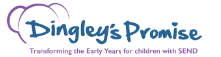 Dingley’s Promise held a webinar to introduce their free, online, Early Years SEND training programme for all practitioners working in Solihull.  Early Years Inclusion Training Programme Overview - YouTubePlease see the fliers below with information about the courses.Introduction to Early Years Inclusive Practice Leaflet 2022 (PDF)Early Years Transitions Leaflet 2022 (PDF)Managing Behaviours that Challenge Leaflet 2022 (PDF)Having Difficult Conversations with Families Leaflet 2022 (PDF)Early Years Inclusion Programme Questions & Answers Training (PDF)Kitemark Leaflet 2022Kitemark Leaflet 2022 - ChildmindersComplete Dingley's Promise registration form to sign up.DFE Early years education recovery programme: supporting the sector  Early years education recovery programme: supporting the sector - GOV.UK (www.gov.uk)The government is providing a package of up to £180 million for workforce training, qualifications and support and guidance for the early years sector to help address the impact of the pandemic on the youngest and most disadvantaged children.DfE funded professional development programme (3)  The professional development programme (PDP) provides early years practitioners with training on communication and language, early mathematics, and personal, social and emotional development.Early Years Professional Development Programme – Currently registering interest for February 2023 starts and beyond (earlyyearspdp.com)Early years child development training  https://child-development-training.education.gov.uk/  Early years child development training is an online programme designed to help practitioners improve their knowledge and understanding of child development so they can support children in early education settings.Programme contentUsers will work through a number of online interactive modules related to child development:Module 1: Understanding child developmentModule 2: Understanding brain developmentModule 3: Personal, social and emotional developmentModule 4: Supporting language development in the early yearsModule 5: Supporting physical development in the early yearsModule 6: MathematicsModule 7: Effective curriculum and practiceModule 8: Effective observation and assessmentModule 9: Supporting individual needLevel 3 special educational needs coordinator (SENCO)   Early Years SENCO - Level 3 | Best Practice NetworkThis training leads to an accredited level 3 early years SENCO qualification.Programme contentThe level 3 SENCO qualification contains units on:the role and responsibilities of the SENCO in early years (including guidance, partnership and inclusion)strategies and techniques for supporting children and families